II7 – самый яркий диссонирующий аккорд субдоминантовой группы.   Структура: в натуральном мажоре – М.мин., в миноре и гармоническом мажоре – М.ум.Расположение II7 и II2 – тесное и широкое, а II65 и II43 – тесное, широкое и смешанное.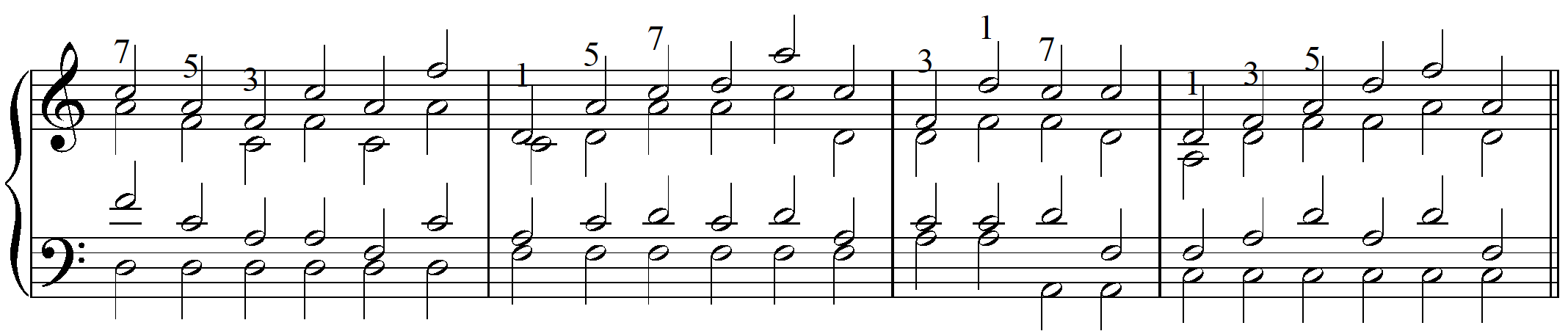                II7                                                 II65                                                 II43                              II2Из всех аккордов гармонии II7 наиболее распространен II65 (S + II6).Приготовление аккордами тонической и более простой субдоминантовой гармонии. Тон септимы в таких оборотах чаще приготовленный, иногда проходящий. В обороте Т-II7 соединение только мелодическое во избежание параллельных квинт.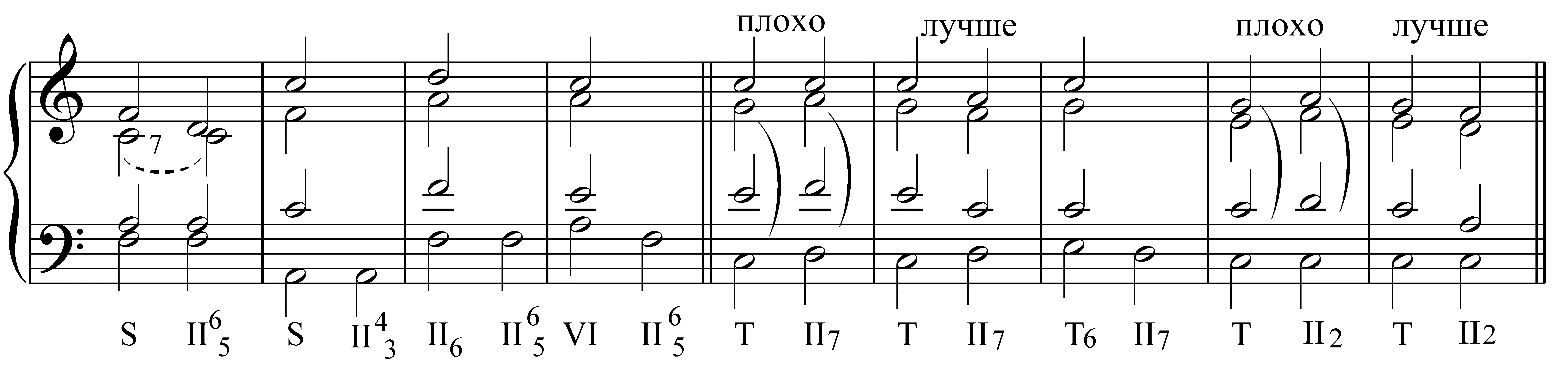 КАДЕНЦИОННЫЕ ОБОРОТЫ с II7 и его обращениямиII65 и II43 называют каденционными обращениями (их басы прилегают к V ступени). В каденции возможен и II7 со скачком баса. Разрешение может быть в К64, в D (трезвучие и септаккорд). При любых вариантах разрешения тон септимы разрешается вниз на секунду (автентическое разрешение в D), либо остается на месте (плагальное разрешение в К64).В каденциях не используется лишь из-за II2 невозможного ведения тона «7».Разрешение в К64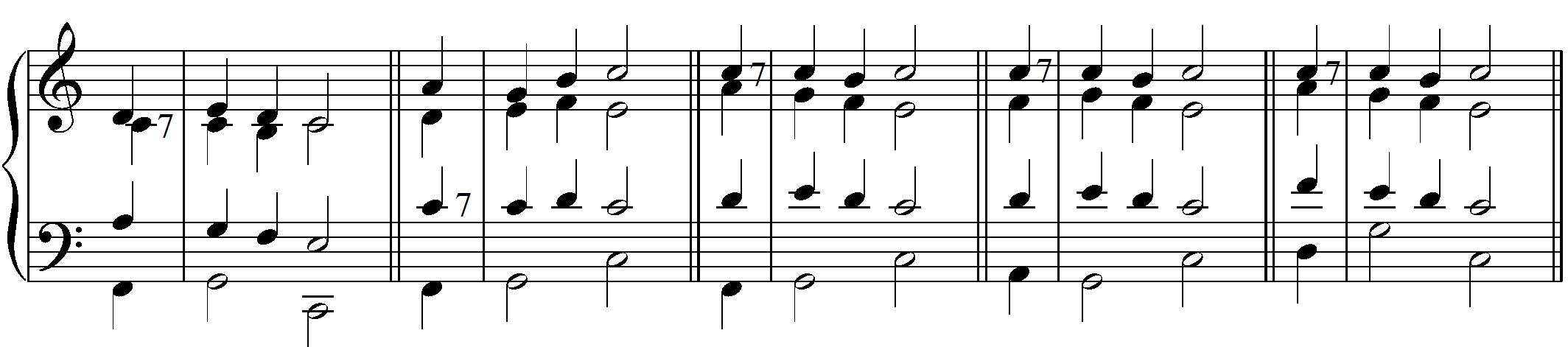             II65                                                                                                                     II43                                 II7 Разрешение в D(7)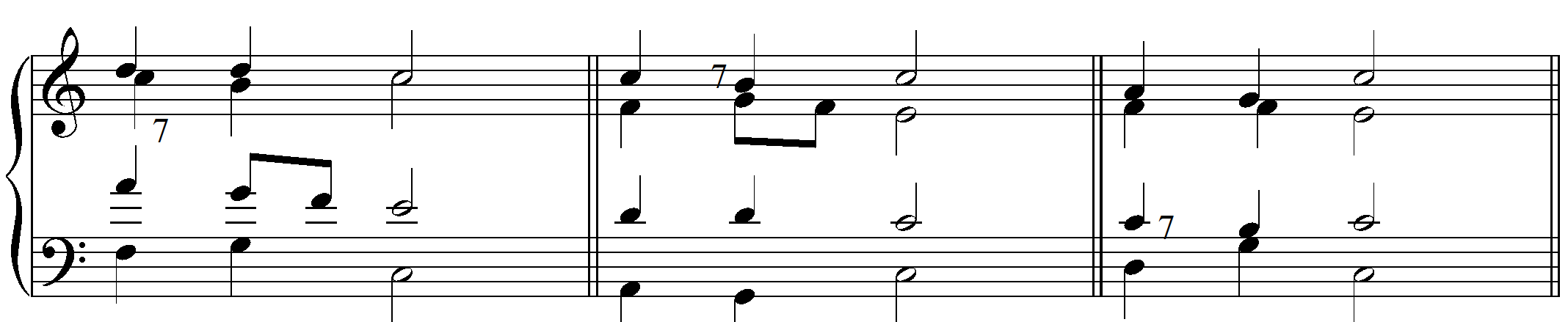              II65                                                               II43                                                              II7Практическое задание к 11.05.2020: Играть каденционные обороты по образцу в тональностях d-moll, F-dur.В тональностях D-dur, g-moll написать обороты, используя плавное голосоведение, гармоническое соединение. При разрешении проверять ход тона «7».  После проверки ИГРАТЬ.3T  S  II7  K64  D7  1T||         3T  VI  S  II65  K64  D7  1T||      5T  S6  II43  K64  D7  1T     ПреподавательЮшкова Елена ВалентиновнаУчебная дисциплинаГармонияСпециальность53.02.08 Музыкальное звукооператорское мастерство     Курс 2Дата занятия23.04.2020Тема СЕПТАККОРД  II  СТУПЕНИ